DAuf die W-Fragen kommt es an!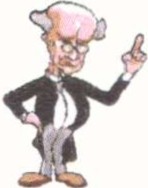 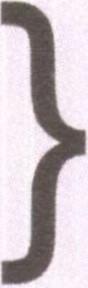 ,ti\ -zNc3Gl(!)O"iilc(')::Ti'cet3.(');:::?:<0:lc s:(')::T(/)Ö:(Q-(!)<Cllll O" (!)<Aufgabe 7:   Denkt nun noch einmal in Ruhe darüber nach.(..!.). O" 0ro-„-PA"	?	,a)  Was ist eine Nachricht?I 	I'	b) Was gehört in eine Nachricht?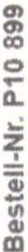 "' ',... PAAufgabe  8:   Jeder Partner füllt seine W-Fragen-Tabel/e mit Stichworten zu einer Nachricht aus. Tauscht anschließend die Tabellen aus und schreibt eine Nachricht mit den Informationen eures Partners . Lest euch eure Nachrichten gegenseitig vor. Waren die W-Fragen ausreichend beantwortet? Wurden alle Infos verwendet?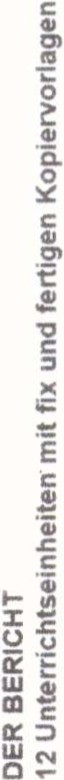 JSeite 11EI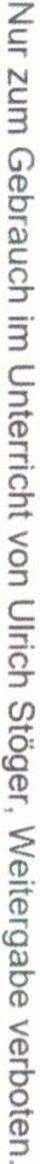 (-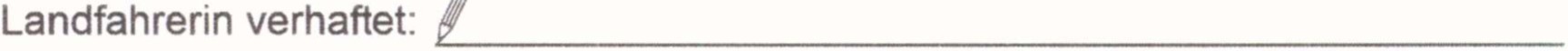 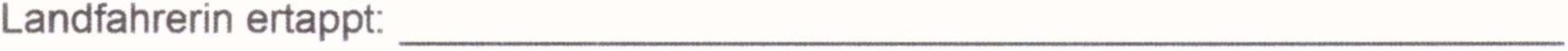 c)  Was sollte eigentlich im Mittelpunkt des Textes „Landfahrerin verhaftet" stehen?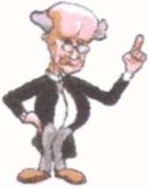 Seite 13OI OI"0...'.0....:]lm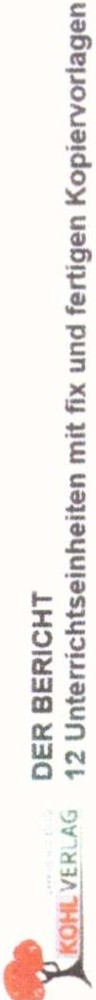 fl pas Wichtigste zuerst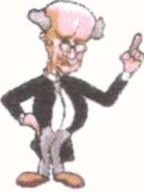 11zNc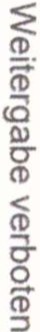 3GlCDO"iilc(')::1':rc:roi=lö';:?;<0:ic5:(')::1'(J)Ö:<O-Aufgabe  2:  a)  Unterstreiche die zentrale Information (darauf liegt der Schwer­„ -EA	punkt) in den beiden Texten in Rot.b)  Was gehört jeweils zum sogenannten „Resttext"?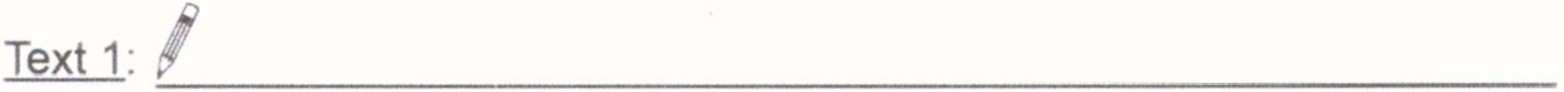 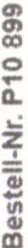 a)  Beantworte die W-Fragen aus den Informationen, die in den Texten 1 und 2 enthalten sind. Erstelle eine Tabelle in deinem Heft/Ordner.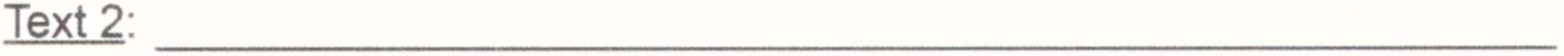 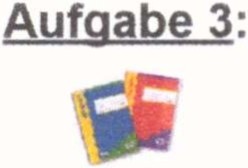 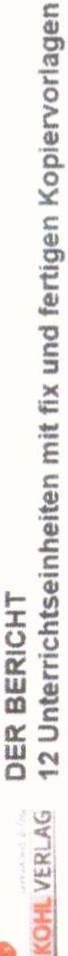 b)  Verfasse mit den W-Fragen einen einfachen Zeitungstext. Achte darauf, deine wichtigste Aussage zuerst zu nennen.Seite 14z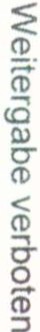 !;;Nc3GlCDCTiil c n:::T3"c:::Jcn-(!	3.an:."iWo werden in den Texten W-Fragen beantwortet?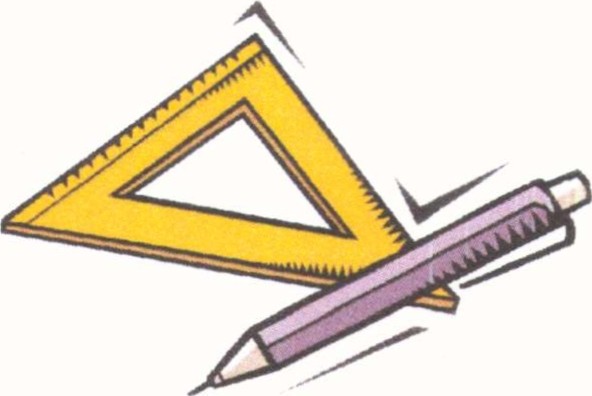 Markiert die Infos zu den folgenden Fragen in diesen Farben!Was geschah?	rotWer war beteiligt?	blauWie geschah es?	grünWann geschah es?	gelbWo geschah es?	schwarz:::Jcs:n:::T(/)0:<C-°O„>'0a::..::!]„„im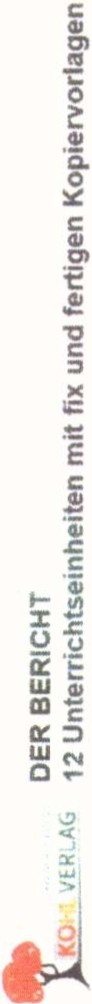 -- .;l	Seite 15fJ Das Wichtigste zuerst0z....cN::3G)<l>r:::riilc::=r-„,.. IIPAAufgabe 5:   In welcher Reihenfolge werden die Einzelheiten angeordnet?Notiert in Stichworten!Hund rettet fünf Menschenleben : /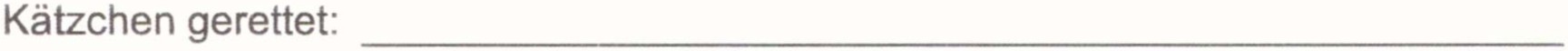 Bande von Jugendlichen ertappt:Neue Schwerpunkterc:::J:::1'i'Cl:::Jc::;-11'=r- cn 0:(Q-;-·<ClQlr:::r<l><<l>ro?Aufgabe 6:   Formuliere jeden Bericht so um, dass sich neue SchwerpunkteEA	und damit neue Reihenfolgen ergeben!Hund rettet fünf Menschenleben: Stelle den Brand an den Anfang , ordne die gefährdeten Menschen und die Feuerwehr dahinter.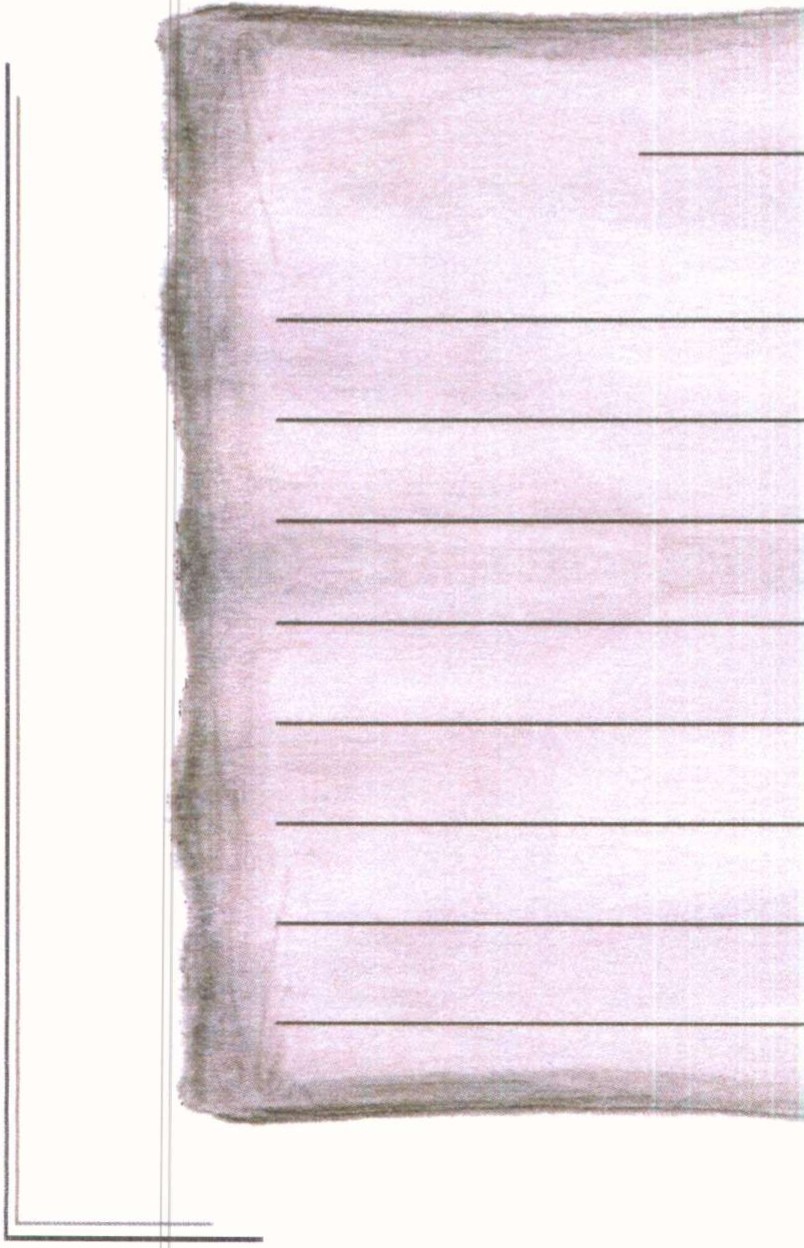 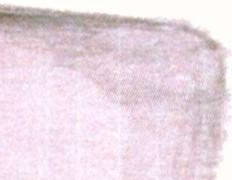 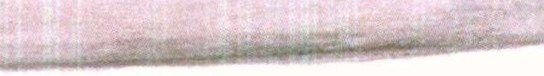 rl""GO''0....a..3":'„mc„:""''„·a.0)&'.c:t":'....:J)(i::.Ec:·.a!;!.c:·c;;:;1- "'u:i:: i:iiwi: "E„ m -c: 0:: ::::>wc .....,.."'>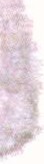 'lfl pas Wichtigste zuerst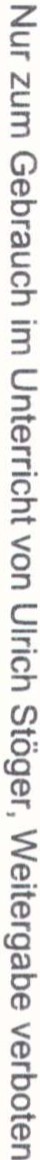 b}  Kätzchen gerettet: Das Kätzchen auf der Platane steht nun im Mittelpunkt und die aufmerksamen Passanten werden nachgeordnet.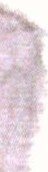 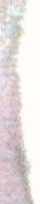 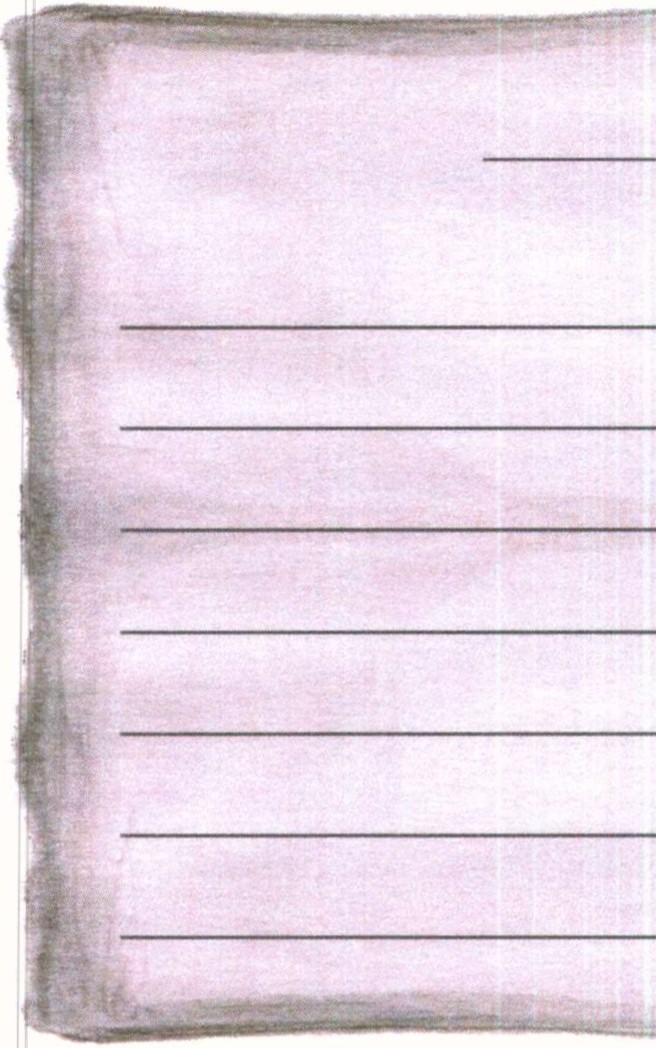 II	c}  Bande von Jugendlichen ertappt: Der Kaufhausdetektiv steht im Mittelpunkt der Nachricht, die Kaufhausangestellten und der Kaufhausdiebstahl sind nachrangig.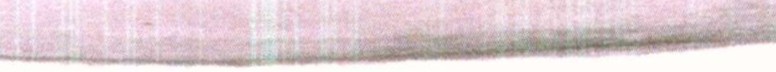 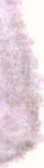 g:0"..".CLc„n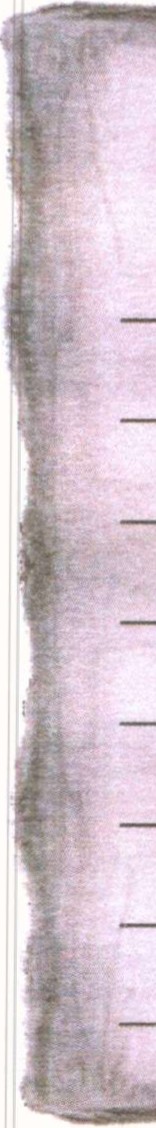 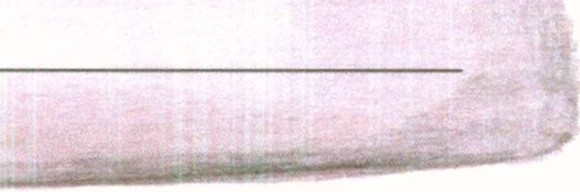 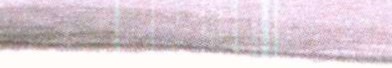 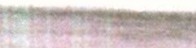 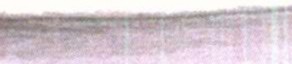 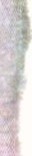                IXl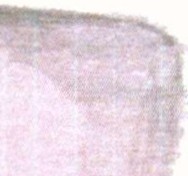 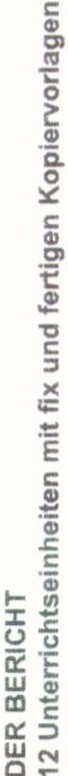 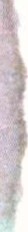 JSeite 17II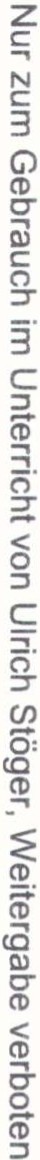 Das Wichtigste zuerstA"'	Aufgabe  7:	Welche Veränderung erfahren die Texte durch die Umformulierung?- „	Vergleiche in der Tabelle die alten und neuen Texte miteinander!11""00''n:Cl>IDi:::Cl>."all!'1:·Cal>.:.::i:::Cl>:"e''C i:::")('c;::·ei:::.·a!;!.s:.i:::1- -0:c '5ii: "i:w :;;ID i:::0:: :;)wc "'Seite 18,IIEJ Je kürzer der Text, umso wichtiger die Anordnung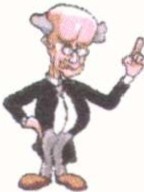 Aufgabe 1:  Lies die folgenden Sätze genau durch.z!:;Nc3GlCDt:Tö3c:r: rc::J..,Ci";:r-<0::Jc:r(J)Ö:EA	r •Dank der Aufmerksamkeit des Kaufhausdetektives wurde gestern eine Bandem	m	mjugendlicher  Kaufhausdiebe im großen Kaufhaus ertappt und von der Polizeim	IIfestgenommen .(JffF	Erste Veränderung  des Schwerpunktes:Eine Bande jugendli cher Kaufhausdiebe wurde gestern im großen Kaufhausm	m	mdank der Aufmerksamkeit des Kaufhausdetektives ertappt und von der Polizeim	IICD· 4<Olll t:T Cl>C..l>,t:T0ro-?festgenommen .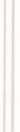 (JffF	Zweite Veränderung   des Schwerpunktes: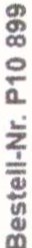 Im großen Kaufhaus wurde gestern dank der Aufmerksamkeit des Kaufhaus-ID	m	mdetektivs eine Bande jugendlicher  Kaufhausdiebe ertappt und von der PolizeiB	IIfestgenommen .Erste/lt zu den folgenden Sätzen jeweils einen Satz, in dem ihr die Satzglieder so umgestellt habt, dass der Schwerpunkt der Aussage verändert wurde. Schreibt in eure Heffe/Ordner.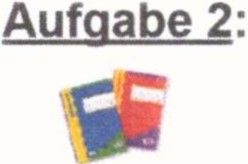 a)b)c„OI02„::·a.c„OIt:„$.c)(i;::·ec·a;.:::c1- ·a;:u:c .l!I iwi: E„ III C: u: ::>w ,..o...Seite 21EJ	e kürzer der Text, umso wichtiger die AnordnungzNc3G"lCl>	.'Kurze Texte richtig anordnen0-öl c n::Trc:::lr..o.,-:::!.n;::?;"<0:::lcs:n::TUJ0:CO-:§:Cl>ca!ll0-Cl><Cal>-0ro-:::l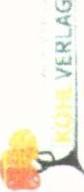 n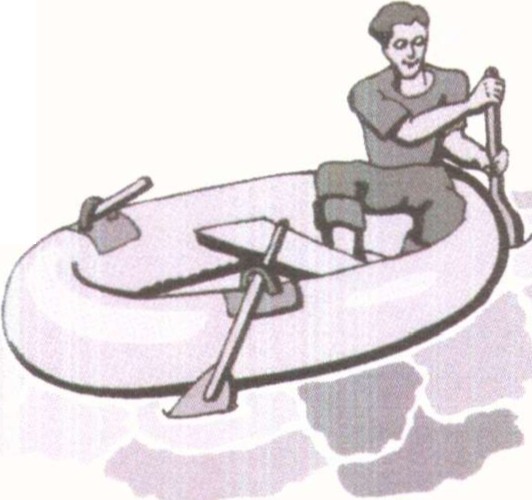 f'll	Aufgabe 3:	Unsere Nachrichten bestehen nicht auseinem einzigen Satz. Wir überlegen,EA		was aus dem wichtigsten Geschehen sonst noch in die Nachricht auf­ genommen werden sollte undwie man das anordnen kann. Aus dem folgenden Bericht soll eine knappe Nachricht werden.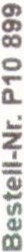 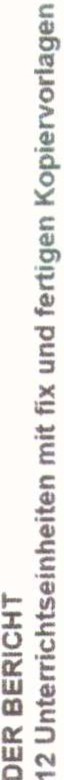 z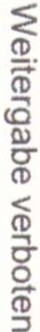 !:;cN3(j)Cl> 0-QlcC"l::rj"c:JCi)C"l;:i;("§:Jc::;­Ci"::r(J)Ö:CO_C..l.>,O> O>b)  Vergleiche mit deiner Formulierung!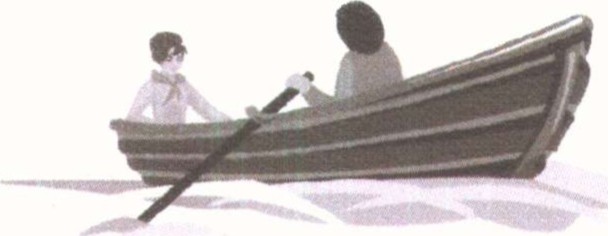 00::„III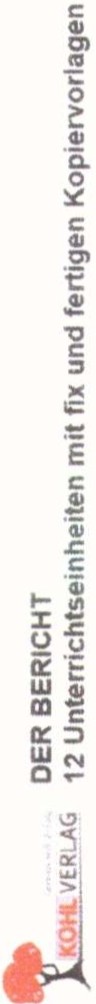 IJJe kü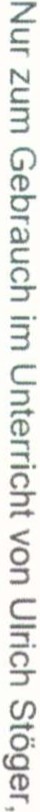 0ftlEA:iE!r]o!.cCO.>0-(l)<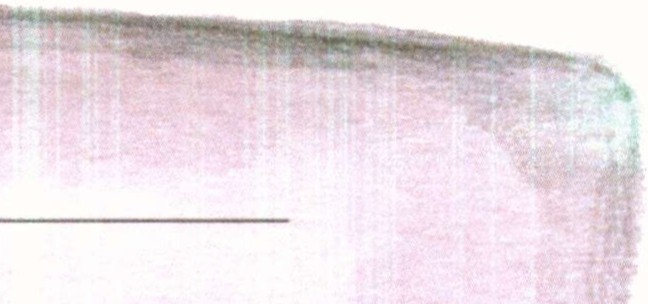 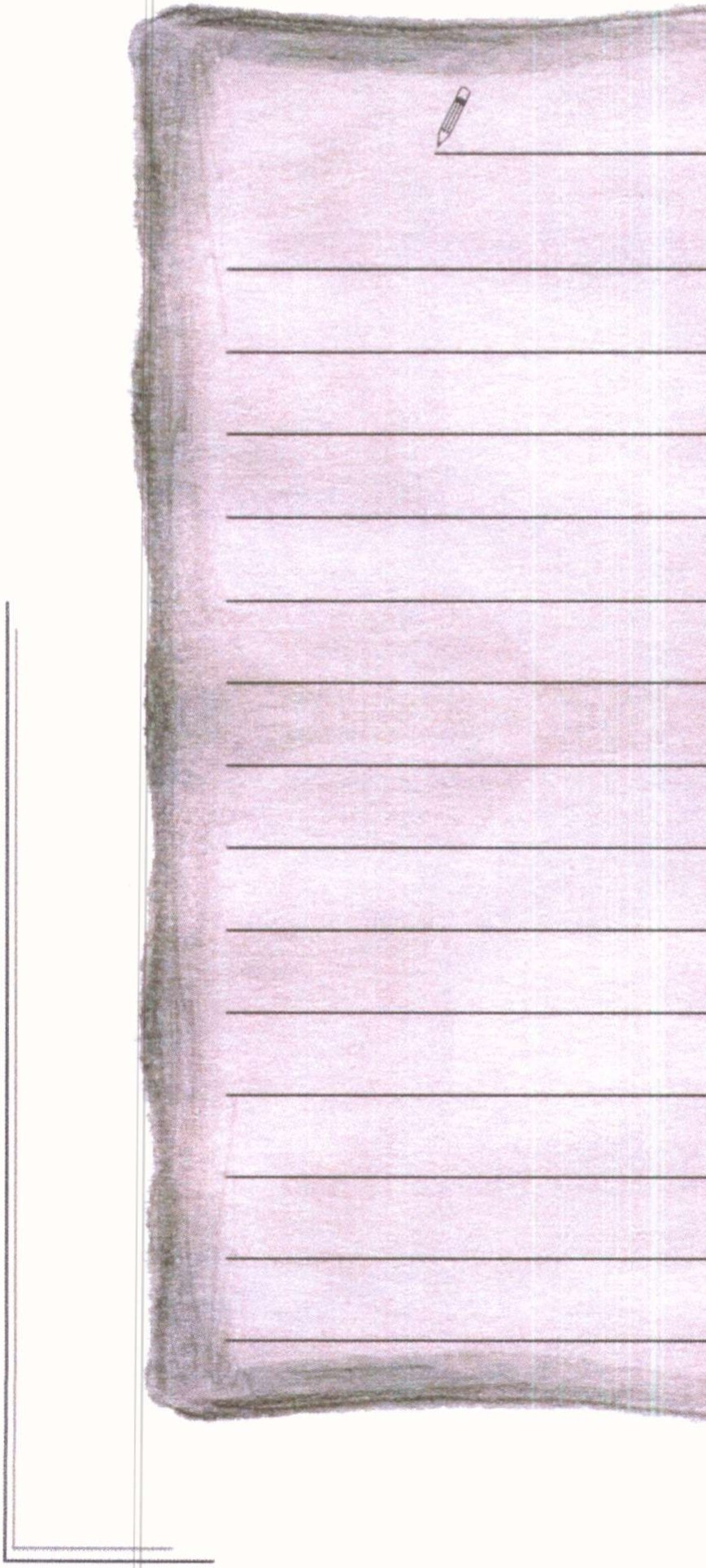 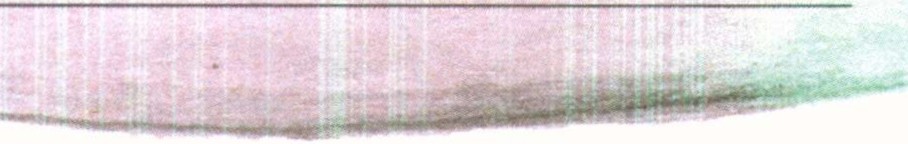 0ro::J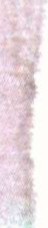 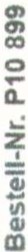 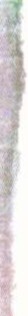 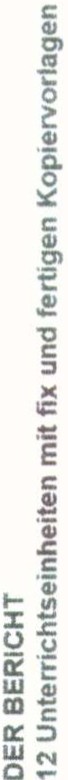 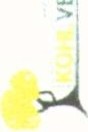 a)  Hund rettet fünf Menschenlebena)  Hund rettet fünf Menschenlebenalter Textneuer TextI